FIVE RIVERS ENVIRONMENTAL EDUCATION CENTER INVASIVE SPECIES SURVEY 2019:Anna Kuhne, Lauren Mercier, Kelsey Stevens, and Kristopher WilliamsIntroduction: In July of 2019, PRISM Coordinator, Kristopher Williams, the Terrestrial Invasive Species interns, from Siena College, and the education and outreach coordinator went to look for early detection invasive species throughout the Capital-Mohawk PRISM. The Siena interns, Anna Kuhne and Kelsey Stevens, focused on terrestrial invasive plant surveys at highly susceptible and valuable habitats throughout the PRISM region. The following is an abridged summary of some of the findings of the survey throughout Five Rivers Environmental Education Center. The PRISM works throughout 11 counties around the capital region to detect, prevent, and control invasive species.Project Description: Surveying terrestrial invasive plants in the parkDates: July 11th, 2019Participants: Capital Mohawk Prism, Cornell Cooperative Extension, NYS DEC, Friends of Five Rivers, and Excelsior Conservation Corps.Point of Contact:  5rivers@dec.ny.govCounty: Albany County Locations and Species Identified:Five Rivers Environmental Education Center (5rivers@dec.ny.gov): Scouting was done on the trails of the Five Rivers Environmental Education Center in partnership with the Excelsior Conservation Corps. Surveys were done around Skeeter Bowl, the Research Ponds, Recharge Pond, Fox Marsh, Wood Duck Marsh, and Goose Pond.Invasive Species Present at Five Rivers Environmental Education Center:Dominant Native Plants:Native Community Types:Treatment Method:Summary of Work Completed:Education and Outreach Events, Descriptions, and Total citizens reachedMiscellaneous Events such as SLF TrappingEtc…Recommendations for the Future:Contact _____________ at emailgoes@here for any questions regarding this report.((Insert pictures and captions at the end.  Powerful examples include before and after pictures of management events, group photos, emerging species for stakeholders to be aware of, etc.  This section should also include applicable maps.))Figure 1: Elizabeth Jamison demonstrating mustard-seed’s effect on earthworms while checking Central Park in Schenectady for the invasive Amynthas earthworm during the 4H Environmental Field Day.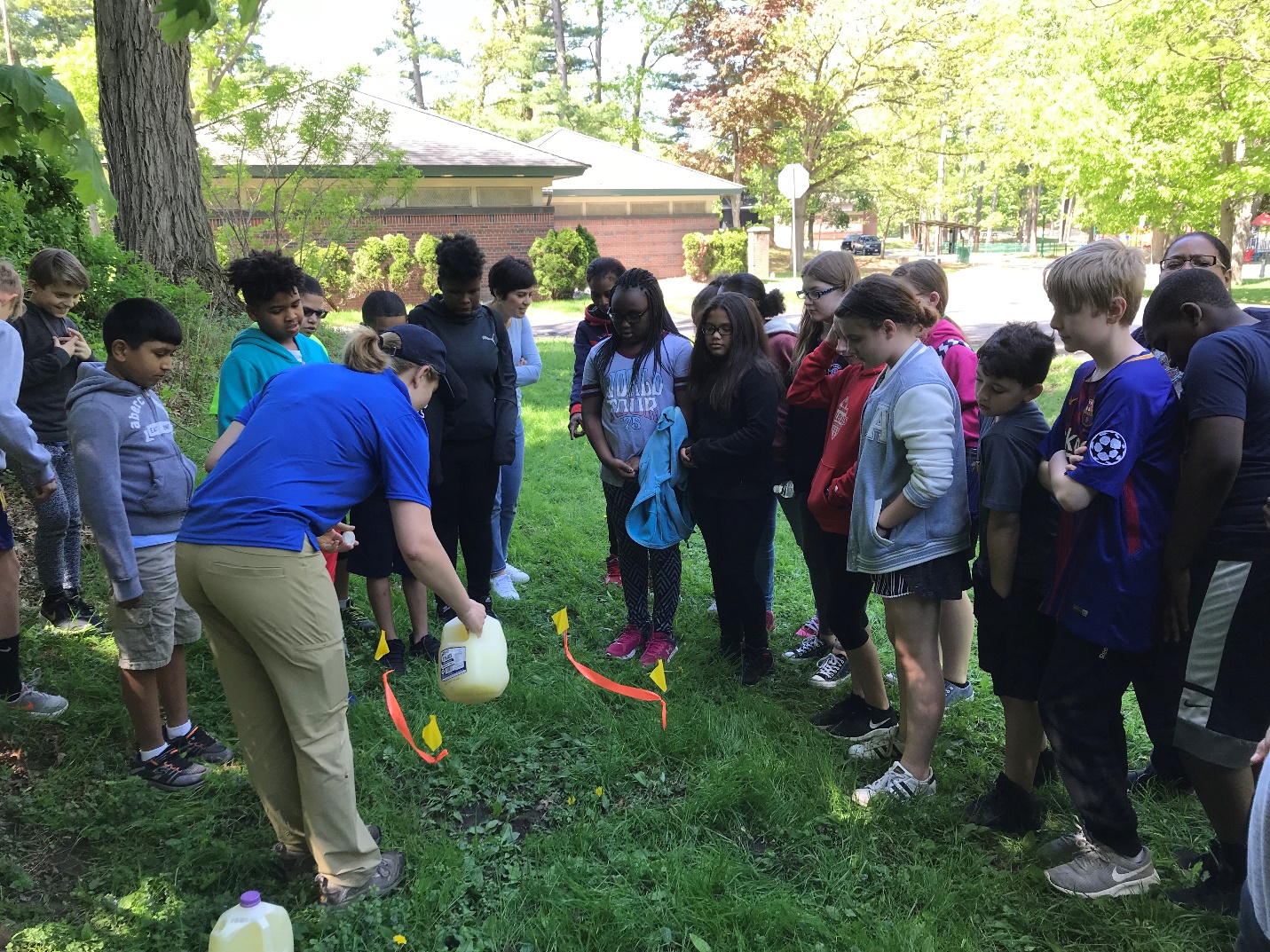 Common NameScientific NameLocations (GPS)Growth TypePhenologyCommon ReedPhragmites australisHerbaceousNorway MapleAcer platanoides43.11285-73.57717TreeVegetativeJapanese BarberryBerberis thunbergiiShrubOriental BittersweetCelastrus orbiculatusVineBlack LocustRobinia pseudoacaciaTreeTartarian HoneysuckleLonicera tataricaShrubAutumn OliveElaeagnus umbellata42.61632-73.8916ShrubVegetativeMultiflora RoseRosa multifloraShrubGround IvyGlechoma hederacea42.61414-73.89111HerbaceousVegetativeBirdfoot DeervetchLotus corniculatus42.61637-73.89157HerbaceousFlowering